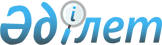 Об определении мер социальной поддержки специалистам в области здравоохранения, образования, социального обеспечения, культуры, спорта и агропромышленного комплекса прибывшим для работы и проживания в сельские населенные пункты Катон-Карагайского района на 2017 год
					
			С истёкшим сроком
			
			
		
					Решение Катон-Карагайского районного маслихата Восточно-Казахстанской области от 23 декабря 2016 года № 8/60-VI. Зарегистрировано Департаментом юстиции Восточно-Казахстанской области 23 января 2017 года № 4840. Прекращено действие в связи с истечением срока
      Примечание РЦПИ.

      В тексте документа сохранена пунктуация и орфография оригинала.
      В соответствии с подпунктом 15) пункта 1 статьи 6 Закона Республики Казахстан от 23 января 2001 года "О местном государственном управлении и самоуправлении в Республике Казахстан", подпунктом 4) пункта 3 статьи 7, пунктом 8 статьи 18 Закона Республики Казахстан от 8 июля 2005 года "О государственном регулировании развития агропромышленного комплекса и сельских территорий", пунктом 2 постановления Правительства Республики Казахстан от 18 февраля 2009 года № 183 "Об определении размеров предоставления мер социальной поддержки специалистам в области здравоохранения, образования, социального обеспечения, культуры, спорта и агропромышленного комплекса, прибывшим для работы и проживания в сельские населенные пункты" Катон-Карагайский районный маслихат РЕШИЛ:
      1. Определить меры социальной поддержки специалистам в области здравоохранения, образования, социального обеспечения, культуры, спорта и агропромышленного комплекса, прибывшим для работы и проживания в сельские населенные пункты Катон-Карагайского района на 2017 год, в виде подъемного пособия, в сумме равной семидесятикратному месячному расчетному показателю и бюджетного кредита для приобретения или строительства жилья в сумме, не превышающей одну тысячу пятисоткратного размера месячного расчетного показателя.
      2. Признать утратившим силу решение Катон-Карагайского районного маслихата № 35/280-V от 21 декабря 2015 года "Об определении мер социальной поддержки специалистам в области здравоохранения, образования, социального обеспечения, культуры, спорта и агропромышленного комплекса прибывшим для работы и проживания в сельские населенные пункты Катон-Карагайского района на 2016 год" (зарегистрировано в Реестре государственной регистрации нормативно-правовых актов за номером 4363, опубликовано в газете "Луч" от 26 февраля 2016 года № 9). 
      3. Настоящее решение вводится в действие по истечении десяти календарных дней со дня его первого официального опубликования.
					© 2012. РГП на ПХВ «Институт законодательства и правовой информации Республики Казахстан» Министерства юстиции Республики Казахстан
				
      Председатель сессии

Ж. Жанабаев

      Секретарь районного маслихата

Д. Бралинов
